MODÈLE DE PROPOSITION DE PROJET INFORMATIQUE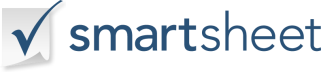 TITRE DU PROJETSOUMIS PARSOUMIS ÀTÉLÉPHONE / EMAILRÉCEPTEUR TÉLÉPHONE / EMAILDATE DE SOUMISSIONDATE DE DÉBUT PRÉVUEIndiquez ci-dessous le nom, le titre, le téléphone et l'adresse e-mail de chaque partie prenante.Indiquez ci-dessous le nom, le titre, le téléphone et l'adresse e-mail de chaque partie prenante.PROMOTEUR DU PROJET   Commissionne la livraison et défend le projet; Fournit une vision et une orientation; Accepte la responsabilitéPROMOTEUR DU PROJET   Commissionne la livraison et défend le projet; Fournit une vision et une orientation; Accepte la responsabilitéCOMMANDITAIRE DU FINANCEMENT   Personne / ministère obtenant le budget requisCOMMANDITAIRE DU FINANCEMENT   Personne / ministère obtenant le budget requisPORTEUR DE PROJET   Confirme la nécessité du projet et valide les objectifs; Fournit les spécifications, la surveillance, la livraison globalePORTEUR DE PROJET   Confirme la nécessité du projet et valide les objectifs; Fournit les spécifications, la surveillance, la livraison globaleFACILITATEUR DE PROPOSITION Soutien   à la préparation des propositionsFACILITATEUR DE PROPOSITION Soutien   à la préparation des propositionsAUTRES PARTIES PRENANTESAUTRES PARTIES PRENANTESNOM DE L'INTERVENANTRÔLE DES PARTIES PRENANTESNOM ET DESCRIPTION DU PROJETBUT / OBJECTIFSHYPOTHÈSESMESURES DU SUCCÈSFACTEUR DE RISQUEAPPROCHERPORTÉE DES TRAVAUXPORTÉE DES TRAVAUXFONCTIONS / PROCESSUS IMPACTÉS PAR LE PROJETFONCTIONS / PROCESSUS IMPACTÉS PAR LE PROJETDANS LE CHAMP D'APPLICATIONDANS LE CHAMP D'APPLICATIONDANS LE CHAMP D'APPLICATIONDANS LE CHAMP D'APPLICATIONHORS DU CHAMP D'APPLICATIONHORS DU CHAMP D'APPLICATIONHORS DU CHAMP D'APPLICATIONHORS DU CHAMP D'APPLICATIONINCERTAININCERTAININCERTAININCERTAININTERDÉPENDANCES / REMPLACEMENT / CONSOLIDATION AVEC D'AUTRES SERVICES, PROJETS ET SYSTÈMESINTERDÉPENDANCES / REMPLACEMENT / CONSOLIDATION AVEC D'AUTRES SERVICES, PROJETS ET SYSTÈMESDANS LE CHAMP D'APPLICATIONDANS LE CHAMP D'APPLICATIONDANS LE CHAMP D'APPLICATIONDANS LE CHAMP D'APPLICATIONHORS DU CHAMP D'APPLICATIONHORS DU CHAMP D'APPLICATIONHORS DU CHAMP D'APPLICATIONHORS DU CHAMP D'APPLICATIONINCERTAININCERTAININCERTAININCERTAINCHRONOLOGIE / JALONSCHRONOLOGIE / JALONSCHRONOLOGIE / JALONSCHRONOLOGIE / JALONSCHRONOLOGIE / JALONSAPERÇUJALONJALONJALONJALONDATE LIMITEESTIMATION DES COÛTS ET DES RESSOURCES DU PROJETESTIMATION DES COÛTS ET DES RESSOURCES DU PROJETESTIMATION DES COÛTS ET DES RESSOURCES DU PROJETESTIMATION DES COÛTS ET DES RESSOURCES DU PROJETESTIMATION DES COÛTS ET DES RESSOURCES DU PROJETAPERÇUBESOINS / INVESTISSEMENTBESOINS / INVESTISSEMENTBESOINS / INVESTISSEMENTBESOINS / INVESTISSEMENTCOÛTDOTATION - TECHNIQUEDOTATION - TECHNIQUEDOTATION - TECHNIQUEDOTATION - TECHNIQUEDOTATION - FONCTIONNELDOTATION - FONCTIONNELDOTATION - FONCTIONNELDOTATION - FONCTIONNELCONSULTATIONCONSULTATIONCONSULTATIONCONSULTATIONFORMATION / DOCUMENTATIONFORMATION / DOCUMENTATIONFORMATION / DOCUMENTATIONFORMATION / DOCUMENTATIONMATÉRIELMATÉRIELMATÉRIELMATÉRIELLOGICIELLOGICIELLOGICIELLOGICIELAUTREAUTREAUTREAUTREESTIMATION TOTALEESTIMATION TOTALEESTIMATION TOTALEESTIMATION TOTALE
DÉMENTITous les articles, modèles ou informations fournis par Smartsheet sur le site Web sont fournis à titre de référence uniquement. Bien que nous nous efforcions de maintenir les informations à jour et correctes, nous ne faisons aucune déclaration ou garantie d'aucune sorte, expresse ou implicite, quant à l'exhaustivité, l'exactitude, la fiabilité, la pertinence ou la disponibilité en ce qui concerne le site Web ou les informations, articles, modèles ou graphiques connexes contenus sur le site Web. Toute confiance que vous accordez à ces informations est donc strictement à vos propres risques.